Žádost o čerpání z grantového fondu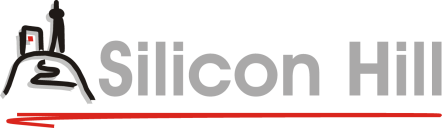 Studentský klub Silicon Hill* Bude vyplněno až po nejbližším zasedání představenstva, na kterém se bude  tato žádost projednávat.** Bude vyplněno až po vyplacení požadované částky.Číslo žádosti(vyplňuje pověřená osoba)2012ODDÍL a - Informace o žadateli (VYPLŇUJE ŽADATEL)ODDÍL a - Informace o žadateli (VYPLŇUJE ŽADATEL)ODDÍL a - Informace o žadateli (VYPLŇUJE ŽADATEL)ODDÍL a - Informace o žadateli (VYPLŇUJE ŽADATEL)ODDÍL a - Informace o žadateli (VYPLŇUJE ŽADATEL)ODDÍL a - Informace o žadateli (VYPLŇUJE ŽADATEL)ODDÍL a - Informace o žadateli (VYPLŇUJE ŽADATEL)ODDÍL a - Informace o žadateli (VYPLŇUJE ŽADATEL)ODDÍL a - Informace o žadateli (VYPLŇUJE ŽADATEL)ODDÍL a - Informace o žadateli (VYPLŇUJE ŽADATEL)ODDÍL a - Informace o žadateli (VYPLŇUJE ŽADATEL)ODDÍL a - Informace o žadateli (VYPLŇUJE ŽADATEL)ODDÍL a - Informace o žadateli (VYPLŇUJE ŽADATEL)ODDÍL a - Informace o žadateli (VYPLŇUJE ŽADATEL)ODDÍL a - Informace o žadateli (VYPLŇUJE ŽADATEL)ODDÍL a - Informace o žadateli (VYPLŇUJE ŽADATEL)ODDÍL a - Informace o žadateli (VYPLŇUJE ŽADATEL)ODDÍL a - Informace o žadateli (VYPLŇUJE ŽADATEL)ODDÍL a - Informace o žadateli (VYPLŇUJE ŽADATEL)ODDÍL a - Informace o žadateli (VYPLŇUJE ŽADATEL)ODDÍL a - Informace o žadateli (VYPLŇUJE ŽADATEL)PříjmeníPříjmeníPříjmeníJménoJménoJménoDatum narozeníDatum narozeníDatum narozeníUIDUIDUIDE-mailE-mailE-mailAktuální funkce v klubuAktuální funkce v klubuAktuální funkce v klubuAktuální funkce v klubuAktuální funkce v klubuTrvalé bydlištěTrvalé bydlištěTrvalé bydlištěTrvalé bydlištěTrvalé bydlištěTrvalé bydlištěTrvalé bydlištěTrvalé bydlištěTrvalé bydlištěTrvalé bydlištěTrvalé bydlištěTrvalé bydlištěTrvalé bydlištěTrvalé bydlištěTrvalé bydlištěTrvalé bydlištěTrvalé bydlištěTrvalé bydlištěTrvalé bydlištěTrvalé bydlištěTrvalé bydlištěUliceČpČpPSČPSČMěstoMěstoMěstoODDÍl B – seznam ŠKOLENÍ a KURZŮ (VYPLŇUJE Žadatel)ODDÍl B – seznam ŠKOLENÍ a KURZŮ (VYPLŇUJE Žadatel)ODDÍl B – seznam ŠKOLENÍ a KURZŮ (VYPLŇUJE Žadatel)ODDÍl B – seznam ŠKOLENÍ a KURZŮ (VYPLŇUJE Žadatel)ODDÍl B – seznam ŠKOLENÍ a KURZŮ (VYPLŇUJE Žadatel)ODDÍl B – seznam ŠKOLENÍ a KURZŮ (VYPLŇUJE Žadatel)ODDÍl B – seznam ŠKOLENÍ a KURZŮ (VYPLŇUJE Žadatel)ODDÍl B – seznam ŠKOLENÍ a KURZŮ (VYPLŇUJE Žadatel)ODDÍl B – seznam ŠKOLENÍ a KURZŮ (VYPLŇUJE Žadatel)ODDÍl B – seznam ŠKOLENÍ a KURZŮ (VYPLŇUJE Žadatel)ODDÍl B – seznam ŠKOLENÍ a KURZŮ (VYPLŇUJE Žadatel)ODDÍl B – seznam ŠKOLENÍ a KURZŮ (VYPLŇUJE Žadatel)ODDÍl B – seznam ŠKOLENÍ a KURZŮ (VYPLŇUJE Žadatel)ODDÍl B – seznam ŠKOLENÍ a KURZŮ (VYPLŇUJE Žadatel)ODDÍl B – seznam ŠKOLENÍ a KURZŮ (VYPLŇUJE Žadatel)ODDÍl B – seznam ŠKOLENÍ a KURZŮ (VYPLŇUJE Žadatel)ODDÍl B – seznam ŠKOLENÍ a KURZŮ (VYPLŇUJE Žadatel)ODDÍl B – seznam ŠKOLENÍ a KURZŮ (VYPLŇUJE Žadatel)ODDÍl B – seznam ŠKOLENÍ a KURZŮ (VYPLŇUJE Žadatel)ODDÍl B – seznam ŠKOLENÍ a KURZŮ (VYPLŇUJE Žadatel)ODDÍl B – seznam ŠKOLENÍ a KURZŮ (VYPLŇUJE Žadatel)Typ / název kurzuTyp / název kurzuTyp / název kurzuTyp / název kurzuTyp / název kurzuTyp / název kurzuTyp / název kurzuRok ukončení kurzuRok ukončení kurzuRok ukončení kurzuRok ukončení kurzuRok ukončení kurzuVýsledek ukončeníVýsledek ukončeníVýsledek ukončeníVýsledek ukončeníVýsledek ukončeníVýsledek ukončeníVýsledek ukončeníCena kurzuCena kurzuCena celkemCena celkemCena celkemCena celkemCena celkemCena celkemCena celkemCena celkemCena celkemCena celkemCena celkemCena celkemCena celkemCena celkemCena celkemCena celkemCena celkemCena celkemCena celkemOSTATNÍ ODDÍLY VYPLŇUJE POUZE HR MANAŽER ČI OSOBA POVĚŘENÁ K VYKONÁNÍ TÉTO ČINNOSTIOSTATNÍ ODDÍLY VYPLŇUJE POUZE HR MANAŽER ČI OSOBA POVĚŘENÁ K VYKONÁNÍ TÉTO ČINNOSTIOSTATNÍ ODDÍLY VYPLŇUJE POUZE HR MANAŽER ČI OSOBA POVĚŘENÁ K VYKONÁNÍ TÉTO ČINNOSTIOSTATNÍ ODDÍLY VYPLŇUJE POUZE HR MANAŽER ČI OSOBA POVĚŘENÁ K VYKONÁNÍ TÉTO ČINNOSTIOSTATNÍ ODDÍLY VYPLŇUJE POUZE HR MANAŽER ČI OSOBA POVĚŘENÁ K VYKONÁNÍ TÉTO ČINNOSTIOSTATNÍ ODDÍLY VYPLŇUJE POUZE HR MANAŽER ČI OSOBA POVĚŘENÁ K VYKONÁNÍ TÉTO ČINNOSTIOSTATNÍ ODDÍLY VYPLŇUJE POUZE HR MANAŽER ČI OSOBA POVĚŘENÁ K VYKONÁNÍ TÉTO ČINNOSTIOSTATNÍ ODDÍLY VYPLŇUJE POUZE HR MANAŽER ČI OSOBA POVĚŘENÁ K VYKONÁNÍ TÉTO ČINNOSTIOSTATNÍ ODDÍLY VYPLŇUJE POUZE HR MANAŽER ČI OSOBA POVĚŘENÁ K VYKONÁNÍ TÉTO ČINNOSTIOSTATNÍ ODDÍLY VYPLŇUJE POUZE HR MANAŽER ČI OSOBA POVĚŘENÁ K VYKONÁNÍ TÉTO ČINNOSTIOSTATNÍ ODDÍLY VYPLŇUJE POUZE HR MANAŽER ČI OSOBA POVĚŘENÁ K VYKONÁNÍ TÉTO ČINNOSTIOSTATNÍ ODDÍLY VYPLŇUJE POUZE HR MANAŽER ČI OSOBA POVĚŘENÁ K VYKONÁNÍ TÉTO ČINNOSTIOSTATNÍ ODDÍLY VYPLŇUJE POUZE HR MANAŽER ČI OSOBA POVĚŘENÁ K VYKONÁNÍ TÉTO ČINNOSTIOSTATNÍ ODDÍLY VYPLŇUJE POUZE HR MANAŽER ČI OSOBA POVĚŘENÁ K VYKONÁNÍ TÉTO ČINNOSTIOSTATNÍ ODDÍLY VYPLŇUJE POUZE HR MANAŽER ČI OSOBA POVĚŘENÁ K VYKONÁNÍ TÉTO ČINNOSTIOSTATNÍ ODDÍLY VYPLŇUJE POUZE HR MANAŽER ČI OSOBA POVĚŘENÁ K VYKONÁNÍ TÉTO ČINNOSTIOSTATNÍ ODDÍLY VYPLŇUJE POUZE HR MANAŽER ČI OSOBA POVĚŘENÁ K VYKONÁNÍ TÉTO ČINNOSTIOSTATNÍ ODDÍLY VYPLŇUJE POUZE HR MANAŽER ČI OSOBA POVĚŘENÁ K VYKONÁNÍ TÉTO ČINNOSTIOSTATNÍ ODDÍLY VYPLŇUJE POUZE HR MANAŽER ČI OSOBA POVĚŘENÁ K VYKONÁNÍ TÉTO ČINNOSTIOSTATNÍ ODDÍLY VYPLŇUJE POUZE HR MANAŽER ČI OSOBA POVĚŘENÁ K VYKONÁNÍ TÉTO ČINNOSTIOSTATNÍ ODDÍLY VYPLŇUJE POUZE HR MANAŽER ČI OSOBA POVĚŘENÁ K VYKONÁNÍ TÉTO ČINNOSTIODDÍl d – Rozhodnutí představenstva*ODDÍl d – Rozhodnutí představenstva*ODDÍl d – Rozhodnutí představenstva*ODDÍl d – Rozhodnutí představenstva*ODDÍl d – Rozhodnutí představenstva*ODDÍl d – Rozhodnutí představenstva*ODDÍl d – Rozhodnutí představenstva*ODDÍl d – Rozhodnutí představenstva*ODDÍl d – Rozhodnutí představenstva*ODDÍl d – Rozhodnutí představenstva*ODDÍl d – Rozhodnutí představenstva*ODDÍl d – Rozhodnutí představenstva*ODDÍl d – Rozhodnutí představenstva*ODDÍl d – Rozhodnutí představenstva*ODDÍl d – Rozhodnutí představenstva*ODDÍl d – Rozhodnutí představenstva*ODDÍl d – Rozhodnutí představenstva*ODDÍl d – Rozhodnutí představenstva*ODDÍl d – Rozhodnutí představenstva*ODDÍl d – Rozhodnutí představenstva*ODDÍl d – Rozhodnutí představenstva*Datum zasedáníDatum zasedáníDatum zasedáníDatum zasedáníRozhodnutí (nehodící se škrtněte)Rozhodnutí (nehodící se škrtněte)Rozhodnutí (nehodící se škrtněte)Rozhodnutí (nehodící se škrtněte)Rozhodnutí (nehodící se škrtněte)Rozhodnutí (nehodící se škrtněte)Rozhodnutí (nehodící se škrtněte)Schváleno - ZamítnutoSchváleno - ZamítnutoSchváleno - ZamítnutoSchváleno - ZamítnutoSchváleno - ZamítnutoPoměr hlasůPoměr hlasůPROPROPROPROPROTIPROTIPROTIPROTIZDRŽELO SEZDRŽELO SEZDRŽELO SEZDRŽELO SEPoměr hlasůPoměr hlasůODDÍL e – VYPLACENÍ ŽÁDOSTI**ODDÍL e – VYPLACENÍ ŽÁDOSTI**ODDÍL e – VYPLACENÍ ŽÁDOSTI**ODDÍL e – VYPLACENÍ ŽÁDOSTI**ODDÍL e – VYPLACENÍ ŽÁDOSTI**ODDÍL e – VYPLACENÍ ŽÁDOSTI**ODDÍL e – VYPLACENÍ ŽÁDOSTI**ODDÍL e – VYPLACENÍ ŽÁDOSTI**ODDÍL e – VYPLACENÍ ŽÁDOSTI**Datum přidání na finance.shDatum přidání na finance.shREFREFČástkaKčVyplaceno dneVyplaceno dne